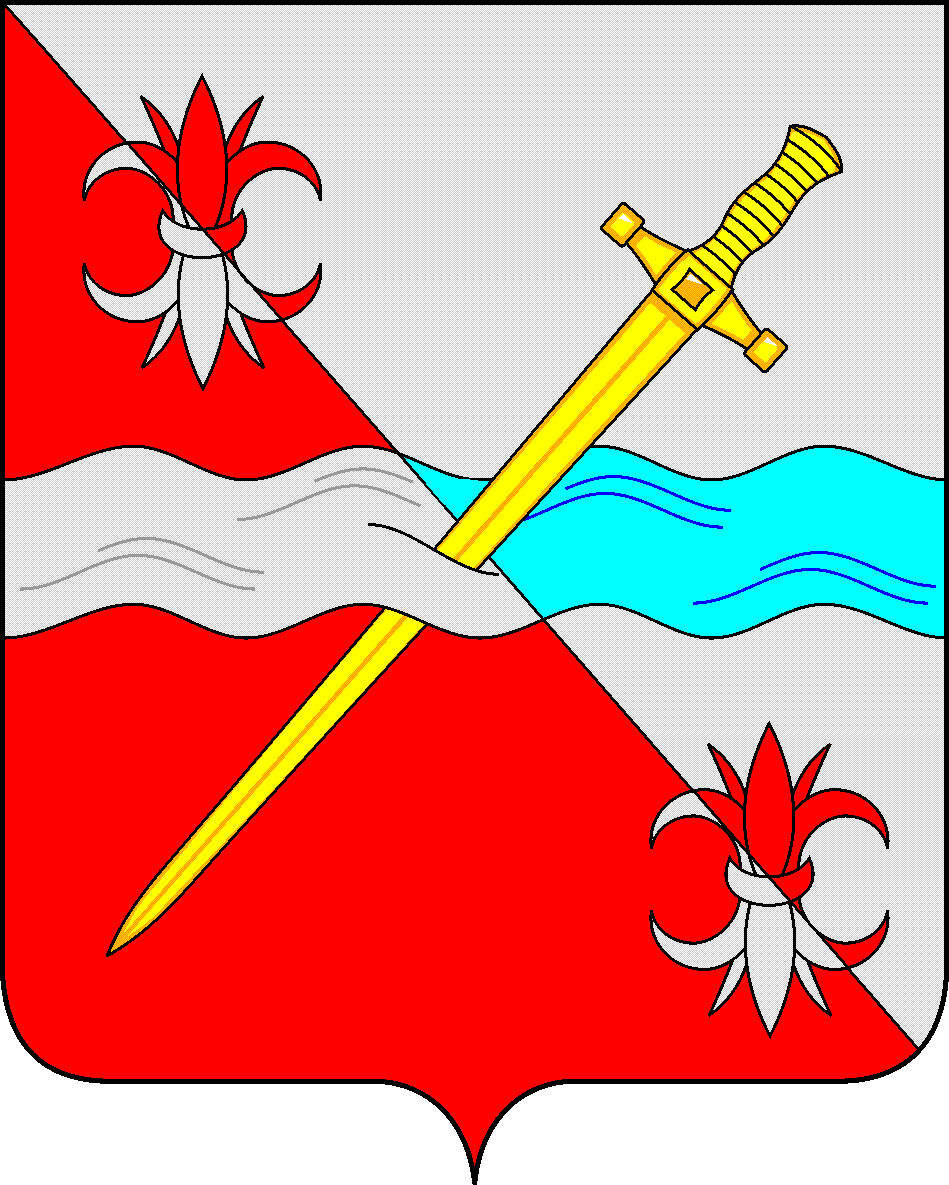 СОВЕТдепутатов Советского муниципального округа Ставропольского края РЕШЕНИЕ26 марта 2024 г.                                                                                            № 181г. ЗеленокумскО безвозмездной передаче объектов движимого имущества подлежащих передаче из муниципальной собственности Советского муниципального округа Ставропольского края в государственную собственность Ставропольского краяРуководствуясь федеральными законами от 06 октября 2003 года № 131-ФЗ «Об общих принципах организации местного самоуправления в Российской Федерации», от 22 августа 2004 года № 122-ФЗ "О внесении изменений в законодательные акты Российской Федерации и признании утратившими силу некоторых законодательных актов Российской Федерации в связи с принятием федеральных законов "О внесении изменений и дополнений в Федеральный закон "Об общих принципах организации законодательных (представительных) и исполнительных органов государственной власти субъектов Российской Федерации" и "Об общих принципах организации местного самоуправления в Российской Федерации", от 26 июля 2006 года № 135-ФЗ «О защите конкуренции», постановлением Правительства Ставропольского края от 26 января 2005 года № 5-п «О Порядке подготовки документов для безвозмездной передачи имущества в связи с разграничением полномочий между органами государственной власти Ставропольского края и органами местного самоуправления муниципальных образований Ставропольского края», Уставом Советского муниципального округа Ставропольского края, Положением о порядке управления и распоряжения имуществом, находящимся в муниципальной собственности Советского городского округа Ставропольского края, утвержденным решением Совета депутатов Советского городского округа Ставропольского  края от 29 мая 2018 года № 135, Совет депутатов Советского муниципального округа Ставропольского края РЕШИЛ:1. Передать из муниципальной собственности Советского муниципального округа Ставропольского края в государственную собственность Ставропольского края объекты движимого имущества. 2. Утвердить прилагаемый перечень объектов движимого имущества, подлежащих безвозмездной передаче из муниципальной собственности Советского муниципального округа Ставропольского края в государственную собственность Ставропольского края.3. Управлению имущественных и земельных отношений администрации Советского муниципального округа Ставропольского края в двухнедельных срок со дня утверждения передаточного акта внести изменения в реестр муниципальной собственности Советского муниципального округа Ставропольского края, исключив из него вышеуказанное имущество.Председатель Совета депутатов Советского муниципального округа Ставропольского края		                   		            	   Н.Н. ДеревянкоУтвержден решением  Совета депутатов Советского муниципального округаСтавропольского края от 26 марта 2024 г. № 181 Перечень объектов движимого имущества, подлежащих безвозмездной передаче из муниципальной собственности Советского муниципального округа Ставропольского края в государственную собственность Ставропольского края № п/пНаименованиеКоличество (шт.)Цена за единицу (руб.)Сумма(руб.)1Аквадистиллятор  электрический  ДЭ-4 ТЗМОИ120363,0020363,002Аппарат дозированного вытяжения позвоночника и вибрационного массажа мышечно-связочного аппарата «Ормед-Профессионал»2272000,00544000,003Аппарат искусственной вентиляции легких «Фаза 5-01»1294000,00294000,004Кровать функциональная трехсекционная КФЗ-43321000,00693000,005Стерилизатор воздушный ГП-80 МО125714,0025714,006Микроскоп медицинский Микмед-5 (Ю-33.23.268ПС)124000,0024000,007Негатоскоп РЕНЕКС НЦП-2310400,0031200,008Облучатель бактерицидный настенный ОБН-150111520,0016720,009Бокс абактериальной воздушной среды для защиты оператора при работе с патогенными агентами и микроорганизмами, передающимися воздушно-капельным путем БАВп-01-«Ламинар-С»-1,2 2229280,0458560,0010Сборник для хранения очищенной воды С-25-01 ТЗМОИ142899,0042899,0011Стерилизатор воздушный ГП-40 МО 122352,0022352,0012Стол общехирургический «ОК-ГАММА»032336000,00672000,0013Видуар медицинский СБ-2135000,0035000,0014Тележка медицинская для перевозки больных ТБП-01 (ТУ РБ 28594432.005-99)1116992,00116992,0015Термостат суховоздушный лабораторный ТСвЛ-80119200,0019200,0016Установка дезинфекционная эндоскопическая УДЭ-1 «КРОНТ»144800,0044800,0017Центрифуга лабораторная медицинская ОПн-8122300,0022300,0018Стол лабораторный рабочий ЛАБ-Pro-СЛн(в)120-TR119463,0019463,0019Стол – мойка ЛАБ-Pro-МО150-С196344,0096344,0020Операционные бестеневые светильники серии АЛЬФА модель 735			150000,0050000,0021Операционные бестеневые светильники серии АЛЬФА модель 751м			115000,0015000.0022Консоль реанимационная для подключения медицинских аппаратов, приборов и оборудования КР-01- «Альт-Н»289300,00178600,0023Столик манипуляционный СМ-316700,006700,0024Кровать медицинская с подъемными приспособлениями с противопролежневым матрацем МММ-102/1+250-EASY AIR 616480,0098880,0025Отсасыватель хирургический электрический 7А (23D)  55760,0028800,0026Аппарат двигательный для продолжительной пассивной мобилизации коленного и тазобедренного суставов ARTROMOT K2PRO CHIP1210 000,00210 000,0027Аппарат двигательный для продолжительной пассивной мобилизации голеностопного сустава ARTROMOT SP31220 000,00220 000,0028Аппарат двигательный для продолжительной пассивной мобилизации локтевого сустава ARTROMOT E21220 000,00220 000,0029Электрокардиограф одно/трехканальный ЭК1Т-1/3-07 «АКСИОН» ЭК1Т-1/3-07228800,0057600,00